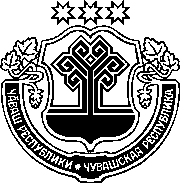 ЧӐВАШ РЕСПУБЛИКИНСАККУНӖЧӐВАШ РЕСПУБЛИКИН"ЧӐВАШ РЕСПУБЛИКИНЧЕ АДМИНИСТРАТИВЛӐ ПРАВӐНА ПӐСНИСЕМ ҪИНЧЕН" САККУНӖН 241 ТАТА 33 СТАТЙИСЕНЕ улшӐнуСЕМ кӖртесси ҫинченЧӑваш Республикин Патшалӑх Канашӗ2020 ҫулхи юпа уйӑхӗн 15-мӗшӗнчейышӑннӑ1 статьяЧӑваш Республикин "Чӑваш Республикинче административлӑ правӑна пӑснисем ҫинчен" 2003 ҫулхи утӑ уйӑхӗн 23-мӗшӗнчи 22 №-лӗ саккунне (Чӑваш Республикин Патшалӑх Канашӗн ведомоҫӗсем, 2003, 55 №; 2005, 62, 64, 65 №-сем; 2006, 69, 72 №-сем; 2007, 73, 74 №-сем; 2008, 75, 77, 78 №-сем; 2009, 81, 82 №-сем; 2010, 84, 86 №-сем; 2011, 88–91 №-сем; 2012, 92 (I том), 94, 96 №-cем; Чӑваш Республикин Саккунӗсен пуххи, 2013, 7, 12 №-сем; 2014, 3, 6, 9, 11, 12 №-сем; 2015, 6, 10 №-сем; 2016, 3, 4, 10, 11 №-сем; 2017, 2–4, 7, 11 №-сем; "Республика" хаҫат, 2017, раштав уйӑхӗн 27-мӗшӗ; 2018, нарӑс уйӑхӗн 21-мӗшӗ, ҫу уйӑхӗн 8-мӗшӗ, ҫӗртме уйӑхӗн 27-мӗшӗ, раштав уйӑхӗн 5-мӗшӗ, раштав уйӑхӗн 26-мӗшӗ; 2019, нарӑс уйӑхӗн 20-мӗшӗ, утӑ уйӑхӗн 17-мӗшӗ; 2020, пуш уйӑхӗн 4-мӗшӗ, пуш уйӑхӗн 25-мӗшӗ, ҫӗртме уйӑхӗн 3-мӗшӗ, авӑн уйӑхӗн 30-мӗшӗ) ҫакӑн пек улшӑнусем кӗртес:1) 241 статьяра:а) 1-мӗш пайӑн иккӗмӗш абзацне ҫакӑн пек ҫырса хурас:"должноҫри ҫынсене – пилӗк пинрен пуҫласа вунӑ пин тенкӗ таран; юридически сӑпатсене вунӑ пинрен пуҫласа аллӑ пин тенкӗ таран административлӑ штраф тӳлеттереҫҫӗ.";ӑ) 2-мӗш пайӑн иккӗмӗш абзацне ҫакӑн пек ҫырса хурас:"должноҫри ҫынсене – пилӗк пинрен пуҫласа вунӑ пин тенкӗ таран; юридически сӑпатсене вунӑ пинрен пуҫласа аллӑ пин тенкӗ таран административлӑ штраф тӳлеттереҫҫӗ.";б) ҫакӑн пек ҫырса 4-мӗш пай хушса хурас:"4. Юридически сӑпатсем тата предприниматель ӗҫ-хӗлне юридически сӑпат йӗркелемесӗр пурнӑҫлакан граждансем информаци вырнаҫтармалли тивӗҫсене (вӗсене Чӑваш Республикин "Ачасене ӳт-пӳ, ӑс-хакӑл, ӑс-тӑн, шухӑш-кӑмӑл тата этеплӗх аталанӑвӗ ҫине япӑх витӗм кӳрекен сӑлтавсенчен хӳтӗлес енӗпе пурнӑҫламалли хӑш-пӗр мерӑсем ҫинчен" 2009 ҫулхи утӑ уйӑхӗн 24-мӗшӗнчи 43 №-лӗ саккунӗн 51 статйипе пӑхса хӑварнӑ) пурнӑҫламаншӑн –должноҫри ҫынсене – пӗр пинрен пуҫласа виҫӗ пин тенкӗ таран; юридически сӑпатсене виҫӗ пинрен пуҫласа пилӗк пин тенкӗ таран административлӑ штраф тӳлеттереҫҫӗ.";в) асӑрхаттарнинче "ҫак статьяпа" сӑмахсене "ҫак статьян 1-мӗш тата 2-мӗш пайӗсемпе" сӑмахсемпе улӑштарас;2) 33 статьян 2-мӗш пайӗн "к" пунктӗнче ", пурлӑх тата ҫӗр хутшӑнӑвӗсем енӗпе, Чӑваш Республикин патшалӑх харпӑрлӑхӗнче шутланакан пурлӑха, Чӑваш Республикин патшалӑх харпӑрлӑхӗнче шутланакан ҫӗр лаптӑкӗсене кӗртсе, тытса пырас тата вӗсемпе хуҫаланас енӗпе" сӑмахсене кӑларса пӑрахас.2 статья1. Ҫак Саккун, ҫак Саккунӑн 1 статйин 1-мӗш пункчӗсӗр пуҫне, ӑна официаллӑ йӗркепе пичетлесе кӑларнӑ кун хыҫҫӑн вунӑ кун иртсен вӑя кӗрет.2. Ҫак Саккунӑн 1 статйин 1-мӗш пункчӗ ӑна официаллӑ йӗркепе пичетлесе кӑларнӑ кун хыҫҫӑн вӑтӑр кун иртсен вӑя кӗрет.Шупашкар хули Чӑваш РеспубликинПуҫлӑхӗО. Николаев